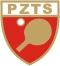 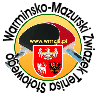 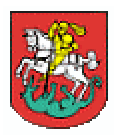 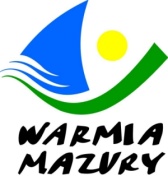 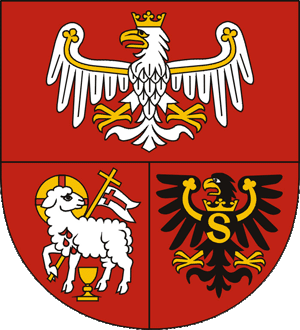 II MIĘDZYNARODOWE MISTRZOSTWA WARMII I MAZUR JUNIORÓW, KADETÓW, MŁODZIKÓW   W TENISIE STOŁOWYM OSTRÓDA, 12-14.09.2019KOMUNIKAT ORGANIZACYJNYOrganizatorzy:- Marszałek Województwa Warmińsko-Mazurskiego  
- Warmińsko-Mazurski Związek Tenisa Stołowego
- Burmistrz Miasta Ostróda
- Ostródzkie Centrum Sportu i RekreacjiCel:Wyłonienie najlepszych zawodników w poszczególnych kategoriach wiekowych  Młodzik – 2007 - 2008 i młodsi Kadet – 2005 - 2006 Junior – 2002 - 2004oraz popularyzacja Województwa Warmińsko-Mazurskiego w kraju i na Świecie.Biuro zawodów:- Ostródzkie Centrum Sportu i Rekreacji, ul. Kościuszki 22A w dniach 12 – 14.09.2019
 e-mail: wmzts@wmzts.pl 
- Biuro zawodów w dniu 11.09.2019 będzie w Domu Polonii w Ostródzie ul. Pieniężnego 6, czynne od godz.16:00, tam zgłaszają się wszyscy uczestnicy zawodów.
- Zgłoszenia pisemne (rezerwacje noclegów oraz wyżywienie) należy przesłać na adres:
 wmzts@wmzts.pl do dnia 31.08.2019 (po tym terminie organizator nie gwarantuje miejsc noclegowych i wyżywienia)
- Dodatkowych informacji o turnieju udziela:
Tadeusz Czyczel – tel.+48 668 140 057, wmzts@wmzts.plJoanna Ryba – tel.+48 690 367 070, wmzts@wmzts.pl
Michał Ogrodniczak – tel.+48 512 683 967, wmzts@wmzts.plZakwaterowanie i wyżywienie: Organizator gwarantuje rezerwacje miejsca noclegowe ze śniadaniem oraz wyżywienie dla zawodniczek i zawodników którzy dokonają rezerwacji do 31.08.2019r.   - Hotel DOM POLONII, ul. Pieniężnego 6, Ostróda (250 m od miejsca zawodów) nocleg z całodziennym wyżywieniem: 120 PLN od osoby/dzieńilość miejsc: 100www.hoteldompoloniiostroda.pl - Hotel PLATINUM, ul. Wyszyńskiego 11A, Ostróda (250 m od miejsca zawodów)nocleg ze śniadaniem: 200 zł (pokój dwuosobowy)
ilość miejsc: 80  (pokoje 2-osobowe) 
www.hotelplatinum.pl  - Hotel SAJMINO ul. Kajki 6, Ostróda-Kajkowo (2 km od miejsca zawodów),nocleg ze śniadaniem 80 zł od osoby,                                                                                                                               ilość miejsc: 60 (pokoje 2 i 3-osobowe)www.hotel.sajmino.pl - Kraina Jezior Gospoda, ul. Olsztyńska 57, Ostróda (2 km od miejsca zawodów),nocleg ze śniadaniem 80 zł od osoby,ilość miejsc: 30 (pokoje 2 i 3-osobowe)Rezerwacja wg kolejności wpływających zgłoszeń, ale organizator zastrzega sobie zmianę        rodzaju zamówionych noclegów.  Miejsce rozgrywek:- Sala rozgrywek: Hala Sportowo-Widowiskowa OCSiR, ul. Kościuszki 22A, Ostróda
- Stoły firmy ANDRO (niebieskie) - 16 stołów, piłeczki plastikowe ANDRO*** (białe)Uczestnictwo:- Zawodniczki i zawodnicy zgłoszeni do Mistrzostw w swoich lub starszych kategoriach wiekowych- Każdy zawodnik i zawodniczka muszą posiadać aktualne badania lekarskie.- Mistrzostwa rozegrane zostaną z udziałem zawodników z Chin z Shandong.Nagrody:  - Puchary oraz nagrody pieniężne za miejsca 1-4 - Nagrody rzeczowe za miejsca 5-8Potwierdzenie udziału w zawodach:- Do dnia 03.09.2019  należy przesłać e-mailem na adres: wmzts@wmzts.pl- W zgłoszeniu prosimy podać nazwiska zawodników i zawodniczek, którzy będą startowali    w zawodach. Możliwość zgłoszenia zawodniczek i zawodników do gry w wyższej kategorii wiekowej. System rozgrywek:- Zgodnie z regulaminem PZTS. Program zawodów:- Środa, godzina 18:00 - 21:00 – możliwość treningu
- Czwartek, godzina 9:00 – rozpoczęcie zawodów gry w grupach
- Szczegółowy program zawodów zostanie dostarczony uczestnikom po przyjeździe na zawody. Umieszczony zostanie na stronie www.wmzts.pl  Zasady finansowania:- Koszty organizacyjne pokrywają organizatorzy. - Koszty zakwaterowania pokrywają uczestnicy, płatne w miejscach zakwaterowania.                                                                      - Wpisowe do zawodów: 40 zł od zawodniczki i zawodnika płatne za każdą kategorię,            w której startuje, na konto WMZTS – nr rachunku:  80 1160 2202 0000 0001 6326 6078 12  .UWAGA  -  Organizator zapewnia uczestnikom turnieju przejazd         z Ostródy do Warszawy na  III edycję wydarzenia Pingpongowy PGE Narodowy w dniu 15.09.2019rokuZA ORGANIZATORÓW                                                                                                                   Prezes WMZTS                                                                                                          Tadeusz CzyczelKategoriaI miejsceII miejsceIII miejsceIV miejsceJunior200 USD150 USD100 USD100 USDKadet 200 USD150 USD100 USD100 USDMłodzik200 USD150 USD100 USD100 USD